    Name:                                           Weekly Homework for August 22-26, 2016                         My WorkMy ProgressMondayTuesdayWednesdayThursdayWhat is the value of the underlined digit?
1,711,799    4,882,217What is the value of the underlined digit?
7,273,779    4,203,280What is the value of the underlined digit?
7,401,079    1,732,902What is the value of the underlined digit?
1,378,409    8,384,281Draw an array to represent the problem 3 x 9
Draw an array to represent the problem 5 x 3
Draw an array to represent the problem 5 x 8
Draw an array to represent the problem 7 x 4
Find the Sum.         1 2, 4 9 0
       +   3, 9 4 1Find the Difference.
        4, 2 0 5
     -  3, 8 7 4Find the Sum.         2 9, 8 6 7
      + 1 4, 9 3 8Find the Difference.
        2 9, 8 6 7
     -  1 4, 9 3 8Jonathan has 3,982 stickers in his sticker collection.  Jessie has 2, 825 stickers in his collection. How many stickers do Jonathan and Jessie have all together?Jonathan has 3,982 stickers in his sticker collection.  Jessie has 2, 825 stickers in his collection. How many more stickers does Jonathan have than Jessie?Create a story problem for the problem 388 + 235.
___________________________
___________________________
___________________________
___________________________
___________________________
___________________________
Create a story problem for the problem 388 - 235.
___________________________
___________________________
___________________________
___________________________
___________________________
___________________________Solve 34 x 17 using an area model.Solve 247 x 82 using an area model.Use a strategy you have learned to find the product.         3, 2 0 8
      x           4Use a strategy you have learned to find the product.         3, 4 1 8
      x           8Solve 38 x 21 using an area model.Solve 482 x 54 using an area model.Use a strategy you have learned to find the product.         8, 4 2 9
      x           7Use a strategy you have learned to find the product.         7, 3 4 7
      x           5MondayTuesdayWednesdayThursday            MONDAY# of questions _____
# correct _____I need more help with…
________________________
________________________
________________________
________________________________________________________________________            TUESDAY
# of questions _____
# correct _____I need more help with…
________________________
________________________
________________________
________________________________________________________________________          WEDNESDAY
# of questions _____
# correct _____I need more help with…
________________________
________________________
________________________
________________________________________________________________________           THURSDAY
# of questions _____
# correct _____I need more help with…
________________________
________________________
________________________
________________________________________________________________________MondayTuesdayWednesdayThursdayWhat is the value of the underlined digit?
1,711,799    700,0004,882,217    200What is the value of the underlined digit?7,273,779    70,0004,203,280     80What is the value of the underlined digit?7,401,079    7,000,0001,732,902         2What is the value of the underlined digit?1,378,409    8,0008,384,281      80,000Draw an array to represent the problem 3 x 9
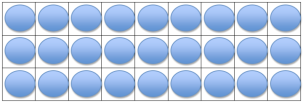 Draw an array to represent the problem 5 x 3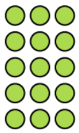 Draw an array to represent the problem 5 x 8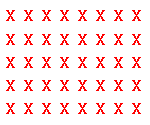 Draw an array to represent the problem 7 x 4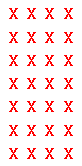 Find the Sum.         1 2, 4 9 0
       +   3, 9 4 11 6, 4 3 1Find the Difference.        4, 2 0 5
     -  3, 8 7 4   3 3 1Find the Sum.         2 9, 8 6 7
      + 1 4, 9 3 84 4, 8 0 5Find the Difference.        2 9, 8 6 7
     -  1 4, 9 3 8        1 4, 9 2 9Jonathan has 3,982 stickers in his sticker collection.  Jessie has 2, 825 stickers in his collection. How many stickers do Jonathan and Jessie have altogether? 6,807Jonathan has 3,982 stickers in his sticker collection.  Jessie has 2, 825 stickers in his collection. How many more stickers does Jonathan have than Jessie? 1,157Create a story problem for the problem 388 + 235.
___________________________
___________________________
___________________________
___________________________
___________________________
___________________________
Create a story problem for the problem 388 - 235.
___________________________
___________________________
___________________________
___________________________
___________________________
___________________________Solve 34 x 17 using an area model.                          578Solve 247 x 82 using an area model.                                20,254Use a strategy you have learned to find the product.         3, 2 0 8
      x           4              1 2, 8 3 2Use a strategy you have learned to find the product.         3, 4 1 8
      x           8              2 7, 3 4 4Solve 38 x 21 using an area model.                                 798Solve 482 x 54 using an area model.                                26,028Use a strategy you have learned to find the product.         8, 4 2 9
      x           7          5 9, 0 0 3Use a strategy you have learned to find the product.         7, 3 4 7
      x           5           3 6, 7 3 5